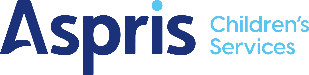 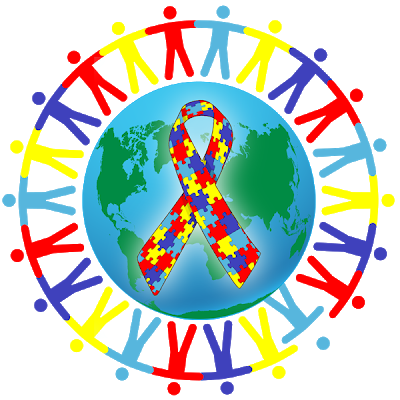 Oliver House, a specialist autism provision, are offering free training to parents.  There will be two courses:Autism & Communication – Monday 11th SeptemberAutism & ADHD – Monday 9th OctoberAutism & Behaviour – Monday 13th NovemberAutism & Executive Functioning – Monday 4th DecemberThe courses will run from 10am to 12 noon and there are 80 places on each course.  Tea & coffee will be provided.Please note that if you wish to attend you must book on the courses. Please contact Jenny Powell at Oliver House School on 01257 220011 to book.Venue:  Valley Church, Fourfields, Bamber Bridge, Preston, PR5 6GS